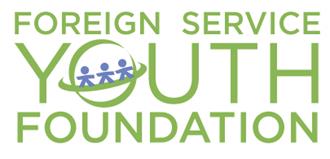 Youth Mental HealthPeer-Recommended Therapists and Resources(updated April 2024)These are recommendations from FSYF contacts and FS families.  This list is not exhaustive and implies no endorsement by FSYF.  Clinics:Truman GroupProvides high quality remote psychotherapy and mental health consultation to expatriates living outside the US. We work with individuals, couples, families and children in regions of the world that have few local English-speaking resources available for mental health. In addition, we offer psychological testing.Therapy Solutions, LLCAn experienced and comprehensive online mental health clinic, providing individual therapy, child and family therapy, and psychological assessments.   We are based in Virginia, but offer services also in DC, Georgia, South Carolina, North Carolina and places around the globe.Apricity Expat TherapyEnglish-speaking expat therapists providing online therapy to expats around the world.Summit CounselingCounseling for individuals, families, couples in the DC area and via teletherapy.Better Help100% online therapy by messaging, chat, phone or video for teens, adults, or couples.Vanguard TherapyIn-person or remote therapy for individuals, couples, families.Child and Family CounselingOffers a qualified team of Psychiatrists, Psychologists, and Clinical Social Workers who are committed to providing the highest level of comprehensive diagnostic and therapeutic services. In StepServices include: group therapy, individual therapy, play therapy, family therapy, teletherapy and psychological testing and evaluation.Weaver & AssociatesTherapy for children, adolescents, young adults, adults and couples; parent skills and training and group therapy.Alvord, Baker & AssociatesIn-person and teletherapy for children, adolescents, adults, couples and families.  Group therapy, psychological evaluations and school consultations.TeenlinesLife coaching for teens, individually or in small groups.SinewsMultilingual therapy institute.Active & ConnectedA team of clinical, licensed professionals who work with individuals, couples and families to optimize mental wellness and strengthen connections.The Counseling Center at MarylandProvides Individual, Couples, Family, and Group Therapy for children, adolescents, and adults.Specific Providers:Dr. Constantina KassDr. Carolyn Heier YoungDr. Sam LashleyAmy MillimetAndrea Zalzal SandersonDr. Jillian EvansDr. Jelena KecmanovicDr. Debra BrosiusDr. Gohar ChoudharyDr. Sanju AdhikariDr. Mohammed AnsariAnnette KielkopfDr. Kathy KatzDr. Neil SchiffDr. Edward FarberDr. Joel GunzburgDr. Nancy IngrahamDr. Adelaide RobbAlicia ToddJonathan FarberDr. Diana DahlgrenJonathan FarberCynthia PutchatSearchable Databases for Providers:American Psychological Association Association of Black Psychologists DirectoryAsian Mental Health CollectiveBlack Virtual Wellness DirectoryBlack Mental Health AllianceBoris Lawrence Henson Foundation Resource Directory Greater Washington Society for Clinical Social WorkInclusive TherapistsInnopsychInternational Therapist DirectoryLatinx TherapyLGBTQ Psychotherapists of Color DirectoryMelanin & Mental Health DirectoryNational Queer and Trans Therapists of Color NetworkNorthern Virginia Licensed Professional CounselorsOpen Path Psychotherapy CollectivePsychology Today (psychiatrists, treatment centers, support groups, therapists) SAMHSA Treatment LocatorSouth Asian TherapistsTeen CounselingTherapy for Black GirlsTherapy for Black Men Virginia Academy of Clinical PsychologistsSee also:Families in Global Transition (FIGT) Public DirectoryGLIFFA Resources for Parents of LGBTQ+ YouthSubstance Misuse Resources:    Get Smart About Drugs (for parents, caregivers and educators)         Drugs of Abuse          How Teens Misuse Medicine         Growing Up Drug Free    Just Think Twice (for teens)    Operation Prevention (for teachers and the workplace)    Campus Drug Prevention (for higher education)    One Pill Can Kill (DEA site on fentanyl danger)